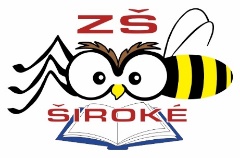 ZÁPIS DO PRVÉHO ROČNÍKA V ŠKOLSKOM ROKU 2024/2025Termín zápisu do prvého ročníka. Ako a kedy zapísať dieťa do prvého ročníka? Aké údaje a doklady vyžaduje škola pri zápise dieťaťa? Na ktorú školu je možné zapísať dieťa? Čítajte nižšie.Aké sú termíny zápisu do prvého ročníka?V tomto roku sa zápis do ZŠ Široké uskutoční v termíne od 01.04. 2024 do 30.04.2024. Slávnostný zápis za prítomností predškolákov a ich rodičov sa uskutoční 10.4. – 11.4. 2024 od 14.00 -17.30 hod.Zápisu podliehajú deti narodené do 31. augusta 2024 vrátane uvedeného dátumu.Aké údaje a doklady vyžaduje škola pri zápise dieťaťa?Na zápise škola vyžaduje meno, priezvisko, dátum narodenia, rodné číslo, miesto narodenia, národnosť, štátne občianstvo a trvalé bydlisko dieťaťa, meno, priezvisko, adresu zamestnávateľa a trvalé bydlisko zákonných zástupcov (rodičov). Je potrebné priniesť rodný list dieťaťa. V prípade zdravotne postihnutého dieťaťa aj doklad o jeho zdravotnom postihnutí. Na kontrolu údajov je potrebný občiansky preukaz zákonného zástupcu.Kedy zapísať dieťa do prvého ročníka?Zapísať sa musí každé dieťa, ktoré dovŕši do 31.augusta aktuálneho roka šiesty rok, a to aj v prípade, že rodič bude žiadať pre dieťa o odklad školskej dochádzky. Rodič alebo zákonný zástupca žiaka je zo zákona povinný zapísať školopovinné dieťa riadne do základnej školy.Čo je spádová škola?Spádová škola je základná škola so sídlom v školskom obvode, v ktorom má žiak trvalý pobyt. Školské obvody sú zriadené z dôvodu, aby každé dieťa malo zaručené miesto v škole na povinnú školskú dochádzku. Rozhodnutie o tom, ktoré oblasti budú priradené k danému školskému obvodu, je v kompetencii zriaďovateľa školy.Môže rodič zapísať dieťa do školy, ktorá nepatrí do jeho školského obvodu?Rodič môže pre budúceho školáka vybrať ktorúkoľvek základnú školu, to znamená aj takú, ktorá nie je v školskom obvode, v ktorom má dieťa trvalý pobyt. V zákone o výchove a vzdelávaní č. 245/2008, §20, ods.5 sa uvádza: "Žiak môže plniť povinnú školskú dochádzku v inej ako spádovej škole, ak ho riaditeľ tejto školy prijme na základné vzdelávanie."
Ak sa rodič rozhodne pre základnú školu mimo svojho školského obvodu, nemusí túto skutočnosť oznamovať základnej škole, ktorá sa nachádza v jeho školskom obvode. Uvedené informácie si vymieňajú medzi sebou riaditelia príslušných škôl a zriaďovateľ.Je povinnosťou riaditeľa školy prijať všetkých žiakov, ktorí sa zúčastnia zápisu do jeho školy?Riaditeľ spádovej školy má povinnosť prednostne prijať žiakov s miestom trvalého pobytu v príslušnom školskom obvode. Žiakov z iných spádových škôl môže prijať do naplnenia kapacitných možností školy.Môže rodič zmeniť základnú školu po zápise do prvého ročníka?Rodič alebo zákonný zástupca žiaka má právo zmeniť základnú školu, do ktorej pôvodne svoje dieťa zapísal. Mal by si však zistiť, či základná škola, do ktorej chce svoje dieťa prehlásiť, je schopná žiaka prijať. V prípade, že je voľné miesto, zapíše rodič alebo zákonný zástupca dieťa do tejto základnej školy. Rodič by mal ohlásiť túto zmenu riaditeľovi školy, ktorú pôvodne malo dieťa po zápise navštevovať. O zmene školy dieťaťa by mal informovať aj riaditeľ novej školy a to riaditeľa pôvodnej školy i jej zriaďovateľa.Existuje možnosť online zápisu dieťaťa do školy prostredníctvom internetu?Súčasná platná legislatíva nepozná termín "online zápis", prípadne "zápis cez internet" do 1. ročníka základnej školy a to ani v prípade, ak by zákonný zástupca dieťaťa bol vlastníkom elektronického občianskeho preukazu. Existuje však možnosť, ak to škola rodičom umožní, v predstihu vyplniť zápisný lístok základnej školy. Výhodou tohto spôsobu je, že rodič môže príslušné údaje a informácie vypísať doma - v pohodlí a bez časového stresu. V deň zápisu škole predloží už predvyplnenú prihlášku. Stále však platí, že zákonný zástupca musí prihlášku - žiadosť o zápis do prvého ročníka - (vyplnenú akýmkoľvek spôsobom), podpísať osobne, inak nebude právoplatná.Je možné zapísať dieťa do školy bez toho, aby sa zúčastnilo na zápise?Ak je dieťa v čase zápisu choré, alebo sa z iných dôvodov nemôže zúčastniť na zápise, rodič alebo iný zákonný zástupca by sa mal obrátiť na riaditeľa školy a dohodnúť sa na spôsobe zápisu. Dieťa teda je možné zapísať aj v neprítomnosti na základe predložených dokladov.Je potrebné v deň zápisu uviesť, či dieťa bude navštevovať školský klub detí, resp. stravovať sa v školskej jedálni?Škola môže zisťovať predbežný záujem o školský klub detí, školské stravovanie a pod., tieto údaje však pre rodiča nie sú záväzné, slúžia škole najmä na upresnenie jej organizačných a personálnych potrieb pre ďalší školský rok. Kto je prítomný pri zápise?Okrem dieťaťa sú prítomní rodičia, spravidla budúca pani učiteľka, prísediaca pani učiteľka, špeciálny pedagóg, psychológ. V rovnakom čase je možné vykonávať zápis i s viacerými deťmi.
Ako prebieha zápis?Na zápise sa deti netestujú, všetko prebieha formou rozhovoru a hier tak, aby sa pani učiteľky s budúcimi prváčikmi čo najlepšie zoznámili. K dispozícii sú rôzne hry, doplňovačky, hádanky, farbičky, kocky, kartičky. Všetko prebieha v príjemnom prostredí a s priateľským prístupom.Čo sa očakáva od budúceho prváka?Základné požiadavky:- čistá a zrozumiteľná reč, schopnosť komunikovať, vyjadrovať sa plynule- dostatočne vyvinutá hrubá motorika - dieťa dokáže stáť na jednej nohe, poskakovať, podliezať, atď.
- dostatočne vyvinutá jemná motorika - dokáže sa samostatne obliecť a obuť, pozapínať si gombíky, prípadne zaviazať šnúrky, vymaľovať tvar bez prechodu za vyznačenú čiaru apod.
Dieťa má pri zápise poznať základné farby i základné geometrické tvary - kruh, štvorec, obdĺžnik. Od dieťaťa sa očakáva pozornosť, schopnosť komunikovať a sústrediť sa na určitú činnosť.
Dieťa by malo tiež vedieť:- nakresliť postavu so všetkými základnými znakmi- vystrihnúť jednoduchý tvar podľa predlohy- rozprávať obsah krátkej rozprávky a rozumieť obsahu- vedieť naspamäť detskú básničku alebo pesničku- orientovať  sa v priestore (vpredu, vzadu, hore, dole, vpravo, vľavo).